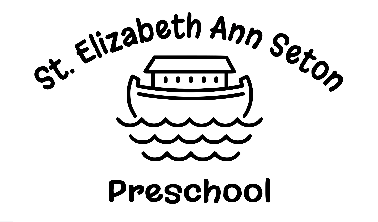 2020-2021 Registration Form3494 NYS Route 31 Baldwinsville, NY 13027315.652.9364/preschool@stelizabethbville.orgChild’s Name_____________________________Date of Birth______________ M_____   F_____Nickname_________________________________Address__________________________________________________________________	                      Is your family registered parishioners of SEAS Church?  ____Yes    ____ No   If yes, envelope number__________Registered parishioners will receive a $50 discount per year.What is your home school district? ____________________________________________If your child receives or has received any early intervention or preschool services, i.e.: speech therapy, physical therapy, occupational, therapy, or special education teacher, please list the therapy received.______________________________________________________________________________________________________________________________________________________              Mother/Guardian__________________________	Father/Guardian________________________Email address____________________________            Email address__________________________Mailing address___________________________            Mailing address_________________________Primary Phone____________________________           Primary Phone__________________________Alternate Phone___________________________           Alternate Phone_________________________Please place a #1 next to your first choice and a #2 next to your second choice.In order to ensure that your child is registered for the class you selected, complete this form and submit with a NON- REFUNDABLE $50 registration fee in the form of a check or money order made payable to St. Elizabeth Ann Seton Church.OFFICE USE ONLYDate Received_______ Check #/M.O #__________  Date Confirmation Sent________(Mail/hand deliver)In House                Public               Parishioner____ 3-year-old classmust be 3 by 12/1/2020Tuesday/Thursday9:00-11:30am$1110 annual tuition/ $110 monthly payment____ 3-year-old class must be 3 by 12/1/2020Wednesday/Friday9:00-11:30am$1110 annual tuition/ $110 monthly payment____4-year-old class must be 4 by 12/1/20Monday-Thursday9:15-11:45am$1600 annual tuition/ $160 monthly payment ____ Pre-K class must be 5 by 3/1/2021Monday-Friday12:30-3:00pm$1850 annual tuition/ $185 monthly payment